EK-3Proje Başlığı: 	Başlama tarihi ve süresi belirtildi. 	Proje yürütücüsü ve araştırmacıların adı ve adresleri belirtildi.	Projeyi destekleyen diğer kuruluşların katkısı belirtildi.	Proje bütçesi eklendi.	Proje Giderlerine ait proforma faturalar eklendi.	Devam eden ve HP ile destek istenen projenin adı belirtildi. (Hızlandırılmış Projeler için)	Proje özeti verildi. 	Anahtar kelimeler verildi. 	Projenin amacı verildi. 	Projenin önemi belirtildi. 	Materyal ve yöntem verildi. 	Araştırma olanakları yönergede belirtildiği biçimde açıklandı. 	Bütçe gerekçesi belirtildi. 	Önerilen süreye uygun olarak çalışma planı verildi.	B planı ayrıntılı olarak sunuldu. 	Konu ile ilgili yerli ve yabancı çalışmalar özetlendi. 	Kaynak listesi verildi. 	Proje yürütücüsünün ve araştırmacıların BAP projeleri ve bu projelerden yapılan yayın listesi verildi.	Proje yürütücüsü ve araştırmacıların diğer projeleri ve yayın listesi verildi.	BAP destekli projelerden yapılan yayınlardan BAP'a atıf yapıldığı kanıtlandı.	Proje yürütücüsü ve araştırmacıların özgeçmişleri (ARBİS veya YÖKSİS sisteminden alınacak özgeçmiş veya sisteme kayıtlı olmayanlar için kendilerinin hazırlayacakları özgeçmiş) verildi. Proje başvuru dosyasına eklendi.	Proje yürütücüsü ve araştırmacıların atıf listesi ve belgesi eklendi. 	İngilizce başlık verildi. 	Hakem Listesi verildi, (Altyapı,Yönlendirilmiş, Hızlandırılmış Destek ve Öğrenci Odaklı Projeler için hakem listesi verilmeyecektir. Lisansüstü Tez Projeleri ve Bağımsız projeler için de hakem listesi zorunlu değildir.)	Öğrenci belgesi eklendi. (Öğrenci varsa)	Başvuru formu Proje Yürütücüsü, Dekan /Enstitü/Yüksekokul/Merkez Müdürü tarafından imzalandı. 	Etik kurul kararı eklendi. (Araştırmada insan ve/veya hayvan denek kullanımı gerekiyor ise, kapsam ve niteliğine göre ilgili etik kuruldan alınır.)	Proje başvuru dosyası 1 (bir) kopya halinde BAP Yönergesi usul ve esaslarına uygun olarak ekleriyle birlikte teslim edildi.Proje Yürütücüsü					              Tarih:Adı Soyadı, Unvanı: 						İmza: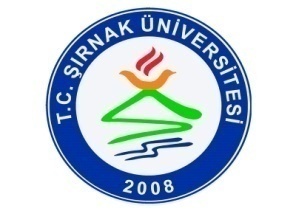 ŞIRNAK ÜNİVERSİTESİ REKTÖRLÜĞÜBİLİMSEL ARAŞTIRMA PROJELERİPROJE BAŞVURU DOSYASI KONTROL LİSTESİ